Solicitud de Timbrado CFDI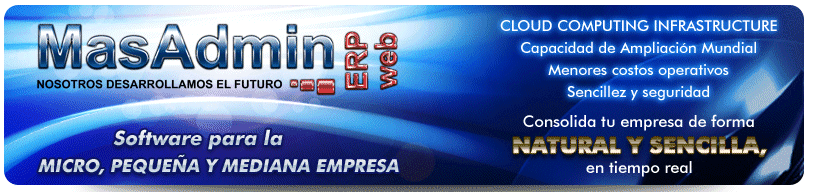 Datos de Facturación:Facturar mensualmente:Datos del Servicio Factel:Mayores Informes (833) 228-04-02                       Portal de soporte: www.masadmin.net/soporte  Nombre de la Empresa solicitante:Nombre del Contacto solicitante:Teléfono+ clave lada:E-Mai1:E-mail2:Nombre o Razón Social:R.F.C.:Calle:Colonia:Ciudad:Estado:Código Postal:E-mail de quien recibirá la factura de los timbres mensuales:  Id Padre de la empresa Si contempla mas ID favor de indicarlos asi como su RFCSi contempla mas ID favor de indicarlos asi como su RFCIDRFCPROMEDIO DE TIMBRES MENSUALESId 1Id 2Id 3Id 4Id 5 Observaciones: